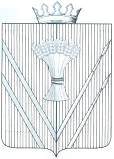 АДМИНИСТРАЦИЯВЕРЕЩАГИНСКОГО МУНИЦИПАЛЬНОГО РАЙОНА ПОСТАНОВЛЕНИЕО внесении изменений в муниципальнуюпрограмму «Развитие сферы культуры, молодежной политики,физической культуры и спорта в Верещагинском муниципальном районе »В соответствии с решением Земского Собрания Верещагинского муниципального района от 22.12.2015 г. №4/62 «О бюджете муниципального образования «Верещагинский муниципальный район» на 2016 год и плановый период 2017 и 2018 годов», руководствуясь Порядком разработки, реализации и оценки эффективности муниципальных программ Верещагинского муниципального района», утвержденным постановлением администрации Верещагинского муниципального района от 14.08.2014 г. № 680, частями 1, 2 статьи 56 Устава муниципального образования «Верещагинский муниципальный район», администрация Верещагинского муниципального района ПОСТАНОВЛЯЕТ:Внести изменений в муниципальную  программу «Развитие сферы культуры,  молодежной политики, физической культуры и спорта в Верещагинском муниципальном районе», утвержденную постановлением администрации Верещагинского муниципального района от 25 сентября 2015 года №632:Паспорт муниципальной программы изложить в новой редакции (прилагается);абзац четвёртый раздела 1 «Общая характеристика сферы реализации муниципальной программы» изложить в новой редакции: «В непосредственном подчинении администрации Верещагинского муниципального района находятся следующие учреждения: МБУК «Верещагинский районный музейно-культурный центр», ММБУК «Верещагинская центральная районная библиотека», МБУ ДО «Школа искусств Верещагинского муниципального района», МБУ ДО «Вознесенская детская музыкальная школа», МБУ ДО «Зюкайская детская музыкальная школа» деятельность которых направлена на создание условий для обеспечения поселений, входящих в состав Верещагинского муниципального района, услугами по организации досуга, развития местного традиционного народного художественного творчества,  проведение мероприятий межпоселенческого характера по работе с детьми и молодежью.»;в абзаце тридцать шестом раздела 2 «Основные проблемы сфер реализации программы» слова «МБОУ ДОД «Школа искусств Верещагинского муниципального района», МБОУ ДОД «Вознесенская детская музыкальная школа», МБОУ ДОД «Зюкайская детская музыкальная школа» заменить на слова «МБУ ДО «Школа искусств Верещагинского муниципального района», МБУ ДО «Вознесенская детская музыкальная школа», МБУ ДО «Зюкайская детская музыкальная школа»;1.4. абзац тридцать седьмой раздела 2 «Основные проблемы сфер реализации программы» признать утратившим силу;в абзаце третьем раздела 4 «Перечень и описание программ» слова Подпрограмма 2 «Развитие системы дополнительного образования детей»  дополнить словами «художественной направленности»;в абзаце девятом раздела 4 «Перечень и описание программ» слова Подпрограмма 2 «Развитие системы дополнительного образования детей» дополнить словами «художественной направленности»;в разделе 6 «Характеристика Программы» слова «Перечень задач и мероприятий Программы отражен в приложении» заменить на слова «Перечень основных мероприятий и мероприятий Программы отражен в приложении»;Характеристику муниципальной программы изложить в новой редакции (прилагается). Настоящее постановление вступает в силу с момента опубликования в районной газете «Заря» и распространяется на правоотношения, возникшие с 01 января 2016 года.Контроль исполнения настоящего постановления возложить на первого заместителя главы администрации муниципального района Нохрина Д.А.Глава муниципального района – глава администрации Верещагинскогомуниципального района	         			   		            С.В. Кондратьев                      №8226.02.2016